Antrag auf Erteilung einer WCF-Richter-Erlaubnis1. Antragsteller2. Informationen über RichterexamenBei welcher Organisation haben Sie Ihr/Ihre Examen abgelegt (bitte ankreuzen)? 4. Angaben zu Fremdsprachen (bitte ankreuzen) 5. Vereinsmitgliedschaft * Die Datenschutzrichtlinien auf www.wcf.de habe ich gelesen, ich stimme zu, dass meine persönlichen Daten auf der Webseite www.wcf.de veröffentlicht werden. Ja						                NeinRichtererlaubnisgebühr: Erstausstellung nach erfolgreichem Examen ohne Gebühr (WCF-Richterschüler und WCF-Richter)Ausstellung für andere Richter  Euro 20,--Zu senden an:Per Post-  Originale der Richterschülerzeugnisse	an World Cat Federation	Geisbergstr. 2 D-45139 Essen GermanyElektronisch-  Antragsformular 			(PDF Format)-  Aktuelles Passfoto 			(jpeg Format, nicht kleiner als 700 x 900 pixel)An die offizielle E-Mail Adresse des WCF BürosBankverbindung:https://wcf.de/de/bankverbindung/*Name, Vorname:*E-Mail:Strasse:*PLZ/Stadt/Land:Geburtsdatum:Geburtsort:*Telefon:*Fax:    AllroundTeilexamenTeilexamenAndere? Welche Rassen?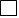 LHSLHKHSIA/ORIOrganisationKategorieWCFAndere/welche?LHSLHKHSIA/ORI3. Info zur RichtertätigkeitSind Sie noch bei einer anderen Organisation als Richter registriert ?Ja                    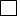 Nein                   	Deutsch	Deutsch	DeutschEnglischEnglischEnglischFranzösischFranzösischFranzösischSehr gutgutAusreichendSehr gutgutAusreichendSehr gutgutAusreichendDie Vereinsmitgliedschaft muss von Ihrem Verein auf dem separaten Formular „Bestätigung der Mitgliedschaft in einem WCF-Club“ bestätigt und an die o.g. Mailadresse geschickt werden. Ort, DatumUnterschrift des Antragstellers